Publicado en  el 27/11/2013 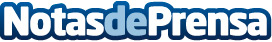 El presidente Diego se reúne con la presidenta de CEOE-CEPYMEIgnacio Diego ha avanzado a Gema Díaz algunos contenidos del futuro plan industrial para Cantabria y han repasado iniciativas comunes en materia de formación, internacionalización e innovaciónDatos de contacto:Gobierno de CantabriaNota de prensa publicada en: https://www.notasdeprensa.es/el-presidente-diego-se-reune-con-la-presidenta_1 Categorias: Cantabria http://www.notasdeprensa.es